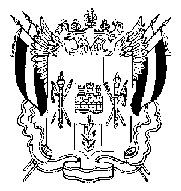 ТЕРРИТОРИАЛЬНАЯ ИЗБИРАТЕЛЬНАЯ  КОМИССИЯг. НОВОЧЕРКАССКА РОСТОВСКОЙ ОБЛАСТИ                                                     ПОСТАНОВЛЕНИЕ от 15 июня 2018г. 		         г. Новочеркасск			№  48-9О некоторых условиях проведения агитационных публичных мероприятий в форме собраний в помещениях, находящихся в государственной или муниципальной собственности, в период избирательной кампании по выборам депутатов Законодательного Собрания Ростовской области шестого созыва по одномандатному избирательному округу Новочеркасский избирательный округ № 11В соответствии с пунктом 3 статьи 53 Федерального закона от 12.06.2002 № 67-ФЗ «Об основных гарантиях избирательных прав и права на участие в референдуме граждан Российской Федерации», Территориальная избирательная комиссия г.НовочеркасскаПОСТАНОВЛЯЕТ:1.  Установить время безвозмездного предоставления собственником, владельцем помещения, пригодного для проведения агитационных публичных мероприятий в форме собраний и находящегося 
в государственной или муниципальной собственности, зарегистрированному избирательному объединению, зарегистрированному кандидату, доверенным лицам зарегистрированных избирательных объединений, зарегистрированных кандидатов, представителям политической партии, выдвинувшей зарегистрированный список кандидатов, зарегистрированного кандидата, для встреч с избирателями на время, указанное в заявке, но не более 120 минут на одну встречу.2. Собственнику, владельцу помещения, указанного в пункте 1 настоящего постановления, а также собственнику, владельцу помещения, находящегося в собственности организации, имеющей на день официального опубликования постановления о назначении выборов депутатов Законодательного Собрания Ростовской области (09 июня 2018 года) в своем уставном (складочном) капитале долю (вклад) Российской Федерации, субъекта Российской Федерации и (или) муниципальных образований, превышающую (превышающий) 30 процентов, предоставившим помещение одному зарегистрированному избирательному объединению, зарегистрированному кандидату, одной политической партии, выдвинувшей зарегистрированный список кандидатов, зарегистрированного кандидата, для проведения агитационных публичных мероприятий, не позднее дня, следующего за днем предоставления помещения, обеспечить предоставление в Территориальную избирательную комиссию города Новочеркасска письменного уведомления о факте предоставления помещения, об условиях, на которых оно было предоставлено, а также о том, когда это помещение может быть предоставлено в течение агитационного периода другим зарегистрированным избирательным объединениям, зарегистрированным кандидатам, политическим партиям, выдвинувшим зарегистрированный список кандидатов, зарегистрированных кандидатов, по форме согласно приложению № 1.3. Контрольно-ревизионной службе при Территориальной избирательной комиссии города Новочеркасска (Коротких Т.В.) в течение суток с момента получения уведомления представлять системному администратору территориального комплекса средств автоматизации сектора эксплуатации Государственной автоматизированной системы Российской Федерации «Выборы» информационного отдела Избирательной комиссии Ростовской области (Киреева С.А,) информацию о факте предоставления помещения по форме согласно приложению № 2.4. Системному администратору территориального комплекса средств автоматизации сектора эксплуатации Государственной автоматизированной системы Российской Федерации «Выборы» информационного отдела Избирательной комиссии Ростовской области (Киреева С.А,) в течение суток с момента получения информации, указанной в пункте 3 настоящего постановления, размещать ее в информационно-телекоммуникационной сети Интернет.5. Направить копию настоящего постановления в территориальные избирательные комиссии.6. Разместить настоящее постановление на сайте Окружной избирательной комиссии города Новочеркасска избирательного округа № 11в информационно-телекоммуникационной сети «Интернет».7. Контроль за выполнением настоящего постановления возложить на руководителя Контрольно-ревизионной службе при Территориальной избирательной комиссии города Новочеркасска Коротких Т.В.Председатель комиссии						П.Г. ДиченсковСекретарь комиссии							И.В. Ковалева